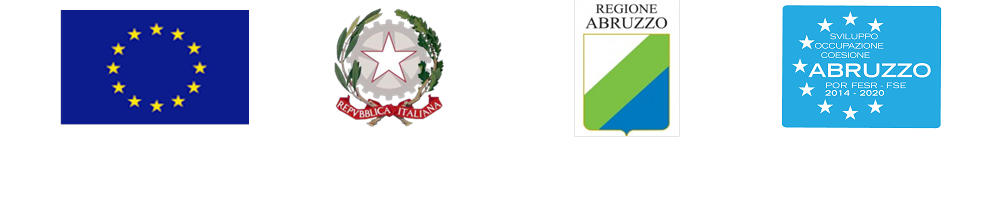 Dipartimento Sviluppo Economico, Politiche del Lavoro, Istruzione, Ricerca e UniversitàProgramma Operativo Fondo Sociale Europeo 2014-2020Piano Operativo 2016- 2018“Intervento 4 -Garanzia Over”ALLEGATO A ISTANZAIl/la sottoscritto/aCognome e nome: ________________________________________________________________;Data e luogo di nascita: _ _ / _ _ / _ _ _ _ a ______________________________, prov.(   )Codice fiscale personale: _ / _ / _ / _ / _ / _ / _ / _ / _ / _ / _ / _ / _ / _ / _ / _ /in qualità di Rappresentante legale/titolare dell’IMPRESA/DATORE DI LAVORO avente la seguente denominazione: __________________________________________________________________________Codice fiscale e Partita IVA ______________________________________________________con sede legale in _______________________________________________prov.(   ) CAP_______Via _______________________________________________________________	nr. ______Sede operativa in ________________________________________________prov.(   ) CAP_______Via _______________________________________________________________	nr. ______(indicare la Sede interessata dall'assunzione e dall’eventuale tirocinio pre assunzione)Dati attività  Settore (Artigianato, Commercio, Servizi etc.) __________Data di iscrizione al Registro delle Imprese (se impresa) __________	Piccola impresa                               Media impresa                              Grande impresa Codice (Classificazione ISTAT/ATECO 2007) _ / _ / _ / _ / _ / _ / (6 cifre)descrizione attività primaria____________________________________________________CCNL applicato_______________________________________________________________CODICE INAIL _____________________ sede di ________________N. MATRICOLA INPS ________________________ sede di _________________________________Stato come risultante dal Registro delle imprese: Attiva          Non attivaDinamica occupazionale	C H I E D Edi accedere alla seguente Linea di intervento (barrare e compilare la Linea di intervento per la quale si produce istanza):Linea di intervento 1: Incentivi finalizzati all’assunzione di persona disoccupata residente nella seguente Area interna __________________________________ (specificare il Comune) o Area di crisi complessa o non complessa________________________________________ (specificare il Comune)Linea di intervento 2: Incentivi finalizzati all’assunzione di persona disoccupata residente in altri Comuni della regione Abruzzo _______________________________ (specificare il Comune);di accedere ad una delle seguenti tipologie di attività finanziabili (barrare la tipologia di riferimento):Assunzione immediataAssunzione preceduta da tirocinio formativo extracurricularela concessione di un incentivo di € _____________________________________ (in lettere_____________________________________,00) per l'Assunzione Immediata con contratto di lavoro subordinato ex art. 2094 c.c. a tempo indeterminato per almeno 24 mesi, con orario di lavoro(barrare la tipologia di riferimento):full time (100% dell’orario di lavoro previsto dal CCNL);part time per nr. ore settimanali_______________, (pari ad almeno il 50% dell’orario di lavoro previsto dal CCNL)Nr. ore settimanali previste dal CCNL applicato _______________ (in ogni caso il rapporto tra ore settimanali prescelte e quelle settimanali previste dal CCNL di riferimento non può essere inferiore allo 0,50);(eventuale) il rimborso delle indennità da corrispondere in favore del tirocinante nella misura di € _______________________(max € 3.600,00)Relativamente al Soggetto in possesso dei requisiti previsti all’art. 4 dell’Avviso “Garanzia Over”:INFORMAZIONI RELATIVE AL LAVORATORE / TIROCINANTE:Cognome e Nome ________________________________________________________Codice fiscale: _ / _ / _ / _ / _ / _ / _ / _ / _ / _ / _ / _ / _ / _ / _ / _ /Residente in _________________________________________prov.(   )CAP_______Via ____________________________________________________	nr. ______Data di nascita: _ _ / _ _ / _ _ _ _ Disoccupato con DID rilasciata presso il Centro per l'Impiego di ___________________ in data_ _ / _ _ / _ _ _ _ Data di registrazione e di inserimento del CV sulla piattaforma  _ _ / _ _ / _ _ _ _ Titolo di studio posseduto _________________________________________________Codice figura professionale ISTAT: __.__.__.__.__ e denominazione _______________Costo annuale lordo da CCNL €_______________________presa integrale visione dell’Avviso Pubblico, di cui si accettano tutte le condizioni e gli impegni conseguenti e consapevole della responsabilità penale a cui può andare incontro in caso di dichiarazioni mendaci, falsità in atti e uso di atti falsi , ai sensi e per gli effetti degli artt. 46, 47 e 76 del d.p.r., 28-12-2000, nr. 445,D I C H I A R Adi presentare la candidatura (barrare l’ipotesi che ricorre):di essere in possesso di partita IVA;di avere/di non avere (cancellare la voce che non interessa) la sede operativa oggetto del tirocinio e/o delle assunzioni nell’ambito dei confini geografici della regione Abruzzo, fatta eccezione per i c.d. “cantieri mobili”. In caso di distacco, si deve rispettare quanto disposto dall’art. 30, D.Lgs., nr. 276/03 e dai C.C.N.L. di riferimento;di non avere in corso procedure di C.I.G. per la stessa qualifica professionale oggetto della richiesta di tirocinio e assunzione al momento della presentazione della candidatura, qualora il richiedente sia un’impresa nella quale operi una sospensione dei rapporti, od una riduzione dell’orario, con diritto al trattamento di integrazione salariale;di essere in regola con il versamento degli obblighi contributivi ed assicurativi di legge;di essere in regola con la normativa in materia di sicurezza sul lavoro;che le assunzioni non riguardano i soggetti che nell’ultimo rapporto di lavoro a tempo indeterminato, cessato dal 30 settembre 2016, siano stati dipendenti del datore di lavoro/impresa beneficiari dell’incentivo o di soggetti che presentino assetti proprietari sostanzialmente coincidenti con i datori di lavoro/imprese che provvedono alle assunzioni, ovvero con queste ultime in rapporto di collegamento o controllo, ai sensi dell’articolo 2359 c.c.;che le assunzioni non riguardano pensionati, lavoratori a domicilio, dirigenti privati o soggetti da assumere obbligatoriamente ai sensi della normativa nazionale vigente (es. collocamento mirato ex L. 68/99);per le agenzie di somministrazione: che le assunzioni riguardano solo il personale assunto e utilizzato direttamente dalle agenzie stesse;per le imprese:di non trovarsi in stato di liquidazione o di fallimento e di non aver presentato domanda di concordato;che non sussistono rapporti di parentela o di affinità entro il terzo grado o di coniugio tra i soggetti ospitanti/datori di lavoro (titolare di ditta individuale o soci/amministratori in caso di società) e tirocinanti e/o lavoratori oggetto degli incentivi di cui al presente Avviso;che l’assunzione comporta un incremento occupazionale in termini assoluti rispetto alla forza lavoro assunta con contratto di lavoro subordinato a tempo indeterminato alla data del 30 settembre 2016, fatta eccezione per posti occupati resisi vacanti in seguito a decesso, invalidità, pensionamento, riduzione volontaria dell'orario di lavoro o licenziamento per giusta causadi essere informato che i dati personali raccolti saranno trattati, anche con strumenti informatici, esclusivamente nell’ambito del procedimento per il quale la presente dichiarazione viene resa (art. 13 D.Lgs 196/2003);che i dati riportati sulla piattaforma telematica sono identici a quelli riportati nella presente istanza.P R E C I S A Che i dati di contatto sono i seguenti:Nominativo ______________________________________________________Ruolo ______________________________________________________Telefono _______________________ E-mail _______________     PEC __________La suddetta istanza è presentata unitamente a:Allegato B Atto di impegno Allegato C dichiarazione de minimis (solo se impresa);Allegato D (solo se impresa controllata o controllante)Copia fotostatica fronte retro di un valido documento di riconoscimento del Rappresentante legale/titolare dell’IMPRESA / DATORE DI LAVORO: Tipo di documento ___________________________ n. ________________________________ rilasciato da _____________________________con scadenza il _ _ /_ _ /_ _ __Copia fotostatica fronte retro di un valido documento di riconoscimento del tirocinante/lavoratore: Tipo di documento___________________________ n. _______________________________ rilasciato da _____________________________con scadenza il _ _ /_ _ /_ _ __;Copia fotostatica fronte retro di un valido documento di riconoscimento del Legale rappresentante APL/ CPI: Tipo di documento___________________________ n. _______________________________ rilasciato da _____________________________con scadenza il _ _ /_ _ /_ _ __;Luogo e data_________________	                                                                                                    Allegare documento di identità(*)nel caso di APL la firma deve essere apposta dal Legale rappresentante o da altra persona munita di delega da allegare alla presente. Nel caso di CPI la firma deve essere apposta dal Responsabile del CPI.Numero complessivo unità lavorative in forza alla data del 30 settembre 2016Numero complessivo unità lavorative in forza alla data di presentazione dell’istanza(Tempo Indet.) _________(Tempo Indet.) _________ LAVORATRICE LAVORATORE OVER 50 (barrare la/le caselle corrispondenti)(barrare la/le caselle corrispondenti)(barrare la/le caselle corrispondenti)DIRETTAMENTEINDIRETTAMENTE attraverso uno dei seguenti Soggetti:Agenzia Per il Lavoro (APL) Ragione sociale:_________________________________Codice di Accreditamento_________________________ Centro Per l’Impiego di ___________________________ Timbro e firma del Rappresentante legale/titolare dell’IMPRESA / DATORE DI LAVOROTimbro e Firma del Legale rappresentante APL/ CPI (*)Allegare documento di identitàFirma del tirocinante/lavoratore per presa visione dei propri dati riportati nell’istanza Allegare documento di identità